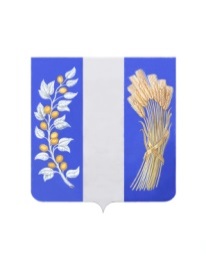 МУНИЦИПАЛЬНОЕ КАЗЕННОЕ УЧРЕЖДЕНИЕ АДМИНИСТРАЦИЯ МУНИЦИПАЛЬНОГО ОБРАЗОВАНИЯ«БИЧУРСКИЙ РАЙОН» РЕСПУБЛИКИ БУРЯТИЯПОСТАНОВЛЕНИЕот « 16 » декабря 2021 года                                                                        № 660с. БичураОб утверждении муниципальной  программы муниципального образования «Бичурский район»  «Развитие транспортной инфраструктуры Бичурского района»	В соответствии со статьей 179 Бюджетного кодекса Российской Федерации,  постановлением Муниципального казенного учреждения Администрация муниципального образования «Бичурский район» Республики Бурятия от 10.04.2017 г. № 12 «Об утверждении Порядка разработки, реализации и оценки эффективности муниципальных программ муниципального образования «Бичурский район», в целях эффективного достижения результатов и решения задач социально - экономического развития муниципального образования «Бичурский район», МКУ Администрация МО «Бичурский район» РБ постановляет:Утвердить муниципальную программу муниципального образования «Бичурский район» «Развитие транспортной инфраструктуры Бичурского района» согласно приложению к настоящему постановлению.Опубликовать настоящее постановление на информационном стенде МКУ Администрация МО «Бичурский район» РБ и разместить на официальном сайте муниципального образования  «Бичурский район» в сети Интернет. Настоящее постановление вступает в силу с 1 января 2022 года.Контроль за исполнением настоящего постановления возложить на заместителя руководителя МКУ Администрация МО «Бичурский район» РБ-Председателя Комитета по развитию инфраструктуры Митапова А.А.Глава МО «Бичурский район»                                                                        В.В.  Смолин Проект представлен Сектором строительства и ЖКХисп. Халецкая О.А. УТВЕРЖДЕНАпостановлением МКУ Администрация МО «Бичурский район» РБ от «__16_»декабря_2021  г. №  660 МУНИЦИПАЛЬНАЯ ПРОГРАММА«Развитие транспортной инфраструктуры Бичурского района» ПАСПОРТМУНИЦИПАЛЬНОЙ ПРОГРАММЫ (ПОДПРОГРАММЫ)1. Характеристика текущего состояния, основные проблемы, анализ основных показателей ПрограммыВ 2021 г транспортный комплекс МО «Бичурский район» объединял 2 индивидуальных предпринимателя, занимающихся пассажирскими перевозками. Численность работников организаций транспорта составляет  7 человек. В настоящее время в районе очень напряженная ситуация с организацией пассажирских перевозок. На сегодняшний день пассажирские перевозки в МО «Бичурский район» осуществляются только в одном направлении по муниципальному маршруту «Бичура-Узкий Луг» индивидуальным предпринимателем Фурманов А.А.Муниципальным казенным учреждением Администрация МО «Бичурский район» предпринимаются все возможные меры для восстановления движения по всем маршрутам. В 2021 году было объявлено  3 конкурса по 4 муниципальным маршрутам. Администрацией проводится работа по созданию муниципальной организации для осуществления пассажирских перевозок на территории района. Для этого требуются значительные финансовые средства.Протяжённость дорог общего пользования в МО «Бичурский район» составляет 743,3 км, в том числе автомобильные дороги общего пользования регионального значения 180,4 км, автомобильные дороги общего пользования местного значения в границах муниципального района 166,2 км, автомобильные дороги общего пользования местного значения в границах населенных пунктов 396,7 км. Состояние имеющихся автомобильных дорог находится в неудовлетворительном состоянии, удельный вес протяженности автомобильных дорог местного значения, не отвечающих нормативным требованиям, в общей протяженности автомобильных дорог общего пользования местного значения составляет 43,1 %. Из-за недостаточного финансирования на текущее содержание, отмечается неудовлетворительное состояние покрытий, недостаточная прочность, большинство участков требует ремонта и т.д.Не менее сложной и серьёзной проблемой является транспортно-эксплуатационное состояние автодорожных мостов. Согласно отчету 3 ДГ  за 2021 год «Сведения об автомобильных дорогах общего пользования местного значения и искусственных сооружениях на них, находящихся в собственности муниципальных образований» в районе насчитывается 32 моста общей протяженностью 1121,9 п.м. из них 7 (325 п.м.) находится в неудовлетворительном состоянии.  Автомобильные дороги местного значения общего пользования Бичурского района требуют капитального ремонта.Главной целью развития транспортной инфраструктуры является приведение технического состояния существующей сети, в соответствии с нормативными требованиями и удовлетворяющим потребность развития экономики района.II. Основные цели и задачи ПрограммыОсновной целью муниципальной программы является: Создание транспортной инфраструктуры  района, эффективной для экономики района, удобной для жизнедеятельности населенияДля достижения основной  цели муниципальной программы предполагается решение следующих задач:1. Полное обеспечение потребностей экономики и населения в услугах транспорта. 2. Повышение качества обслуживания пассажиров и создание комфортных условий для поездок3. Повышение безопасности дорожного движения на территории МО «Бичурский район»3. Целевые индикаторы Программы	Состав показателей (индикаторов) муниципальной программы определен исходя из принципа необходимости и достаточности информации для характеристики достижения цели и решения задач Программы Целевые индикаторы муниципальной программы «Развитие транспортной инфраструктуры Бичурского района» подпрограмм муниципальной программы и их значения4.Ресурсное обеспечение  ПрограммыДинамика расходов бюджета МО «Бичурский район» на весь период реализации муниципальной программы сформирована с учетом положений действующих нормативных правовых актов, утвержденных  МКУ Администрация МО «Бичурский район»,  Советом депутатов МО «Бичурский район».Финансовое обеспечение реализации муниципальной программы в части расходных обязательств МО «Бичурский район» осуществляется за счет бюджетных ассигнований бюджета МО «Бичурский район». Распределение бюджетных ассигнований на реализацию муниципальной программы утверждается решением совета депутатов МО «Бичурский район» о бюджете на очередной финансовый год и плановый период.		Таблица 3Мероприятия и ресурсное обеспечение муниципальной программы «Развитие транспортной инфраструктуры Бичурского района» за счет всех источников финансирования (тыс. рублей)  *справочно подлежит корректировке ОСНОВНЫЕ МЕРЫ ПРАВОВОГО РЕГУЛИРОВАНИЯСовершенствование нормативной правовой базы МО «Бичурский район» является важнейшим условием обеспечения реализации программных мероприятий.В рамках Муниципальной программы предусматривается совершенствование нормативной правовой базы с учетом изменений федерального законодательства, законодательства Республики Бурятия, нормативно-правовой базы МО «Бичурский район». Основными направлениями совершенствования нормативной правовой базы МО «Бичурский район» будут являться: стимулирование инвестиционной деятельности; рост экономического потенциала; совершенствование системы стратегического планирования.Таблица 4Программные документы МО «Бичурский район»Срок реализации Программы	Реализация  муниципальной программы «Развитие транспортной инфраструктуры Бичурского района» предусмотрена на период  2022-2030 года.Таблица 5Перечень подпрограмм и основных мероприятий Программы	Подпрограммы представлены в приложениях №№ 1,2 к муниципальной программе.8. Оценка эффективности Программы1. Эффективность реализации муниципальной программы оценивается ежегодно на основе целевых показателей и индикаторов, указанных в таблице 3, исходя из соответствия фактических значений показателей (индикаторов) с их целевыми значениями.2. Оценка эффективности реализации муниципальной программы по целям (задачам) настоящей муниципальной программы определяется по формуле:TfiEi = --- x 100,%, где:TNiEi - эффективность реализации i-го целевого индикатора (показателя результатов муниципальной программы (процентов);Tfi - фактический показатель (индикатор), отражающий реализацию i-й цели муниципальной программы;TNi - целевой показатель (индикатор), отражающий реализацию i-й цели, предусмотренный муниципальной программой.	Оценка эффективности реализации муниципальной программы определяется по формуле:nSUM Eii=1E = ------: 100, где:nE - эффективность реализации муниципальной программы (коэффициентов);n - количество показателей (индикаторов) муниципальной программы.При достижении значения i-го целевого индикатора ниже 100%, имеющего положительную качественную характеристику выполнения индикатора, коэффициент   эффективности реализации муниципальной программы (Еi) рассчитывается, как разница между базовым процентом (100) и полученным значением, увеличенным на стопроцентное исполнение(100).При достижении значения i-го целевого индикатора выше 100%, имеющего отрицательную качественную характеристику выполнения индикатора, коэффициент эффективности реализации муниципальной программы (Еi) рассчитывается, как разница между базовым процентом (100) и полученным   приростом базового значения.По итогам проведения  оценки  эффективности реализации муниципальной программы дается качественная оценка эффективности реализации муниципальной программы:Таблица 6Качественная оценка эффективности реализации муниципальной программыПОДПРОГРАММА №1«Организация обслуживания населения пассажирскими перевозками в пределах МО «Бичурский район»»Паспорт 1. Характеристика текущего состояния, основные проблемы, анализ основных показателей подпрограммыАвтомобильный транспорт.Годовой пассажирооборот автомобильного транспорта составляет 139,4 млн. пасс. км.Муниципальная автобусная маршрутная сеть включает 12 регулярных маршрутов. Общая протяженность маршрутной сети составляет 512  км.Коммерческий автомобильный транспорт Бичурского района насчитывает 2 транспортных средства, имеющих разрешение на перевозку пассажиров.Особенностью автомобильного пассажирского транспорта МО «Бичурский район» является то, что рынок пассажирских перевозок представлен не транспортными компаниями, а индивидуальными предпринимателями при отсутствии муниципального транспорта. Это создает определенные проблемы для развития автомобильного транспорта: индивидуальный перевозчик не заинтересован в повышении безопасности дорожного движения и культуры обслуживания пассажиров, не имеет финансовых возможностей для обновления подвижного состава и приобретения автобусов большой вместимости. В силу этого основными проблемными вопросами развития автомобильного транспорта, с позиции организатора пассажирских перевозок, являются:-необходимость создания муниципальной организации, осуществляющей пассажирские перевозки.-необходимость обновления и замены транспортных средств для осуществления пассажирских перевозок;- повышение уровня контроля и безопасности перевозки пассажиров.Также на повышение качества обслуживания пассажиров влияет обустройство конечных (начальных) пунктов отправления. На перспективу имеется потребность в строительстве автовокзала, а в ближайшие годы предполагается аренда помещения автовокзала.Обеспечение устойчивого социально-экономического роста МО «Бичурский район» невозможно без развития транспортного комплекса с привлечением бюджетных средств и частных инвестиций. Транспортная система характеризуется большой капиталоемкостью и длительными сроками окупаемости инвестиций, наиболее оптимальной формой решения задач развития транспортного комплекса является программно-целевой метод.В настоящее время Администрацией МО «Бичурский район» основные усилия по развитию транспортного комплекса сосредоточены на создание муниципальной организации, осуществляющей пассажирские перевозки, а также на приобретение нового автобуса, соответствующего российским стандартам.Мероприятиями муниципальной программы запланировано продолжить работу по оказанию мер муниципальной поддержки в организации пассажирских перевозок. 2. Основные цели и задачи подпрограммыЦель подпрограммы - Полное обеспечение потребностей населения в услугах транспорта.Для достижения указанной цели предусматривается решение следующих задач подпрограммы.Задача 1. Организация обслуживания населения пассажирскими перевозками.Задача 2. Повышение качества обслуживания пассажиров и создание комфортных условий для поездокДля решения данных задач предусмотрены следующие основные мероприятия:- Исполнение полномочий по регулированию тарифов на перевозки пассажиров и багажа всеми видами транспорта- Возмещение юридическим лицам, индивидуальным предпринимателям части недополученных доходов, возникающих при осуществлении регулярных перевозок пассажиров и багажа автомобильным транспортом по муниципальным маршрутам на территории МО «Бичурский район»- Приобретение автобусов в целях создания условий для предоставления транспортных услуг населению и организации транспортного обслуживания- Проведение конкурса на право получения свидетельства об осуществлении пассажирских перевозок- Содержание (аренда) помещения автовокзала.	3. Целевые индикаторы подпрограммы	Таблица 14. Ресурсное обеспечение  подпрограммыТаблица 2ПОДПРОГРАММА №2Дороги Бичурского районаПаспорт1. Характеристика текущего состояния, основные проблемы, анализ основных показателей подпрограммыПротяжённость дорог общего пользования в МО «Бичурский район» составляет 562,6 км, в том числе автомобильных дорог местного значения в границах муниципального района 166,2 км (29,5 %), автомобильных дорог местного значения в границах населенных пунктов 396,4 км (70,5%). Уровень транспортно-эксплуатационного состояния покрытий, оцениваемый в зависимости от процента протяженности дорог с твердым покрытием согласно отчета 3 ДГ «Сведения об автомобильных дорогах общего пользования местного значения и искусственных сооружениях на них, находящихся в собственности муниципальных образований» 56,5% дорог общего пользования имеют твёрдое покрытие, остальные  остаются пока грунтовыми.Увеличение протяженности автодорог всех уровней и транспортно-эксплуатационное состояние искусственных сооружений требует значительных финансовых вложений в дорожную инфраструктуру.Приоритетное направление программы: обеспечение сохранности и улучшения транспортно-эксплуатационного состояния существующей дорожной сети, сокращение автомобильных дорог, требующих ремонта.Муниципальная политика предполагает реализацию следующих мероприятий: строительство, реконструкцию, капитальный ремонт и ремонт, содержание автомобильных дорог, искусственных сооружений, обустройство автобусных остановок.2. Основные цели и задачи подпрограммыЦель подпрограммы: – Повышение безопасности дорожного движения на территории МО «Бичурский район»Для достижения указанной цели предусматривается решение следующих задач подпрограммы:- Создание благоприятных условий для транспортного сообщения на территории района - Своевременное проведение работ по содержанию и ремонту автомобильных дорог и мостов местного значения.Для решения данных задач предусмотрены следующие основные мероприятия:- Приобретение автобусов в целях создания условий для предоставления транспортных услуг населению и организации транспортного обслуживания;	- Проведение конкурса на право получения свидетельства об осуществлении пассажирских перевозок;- Содержание (аренда) помещения автовокзала.3. Целевые индикаторы подпрограммыТаблица 14. Ресурсное обеспечение  подпрограммыТаблица 25. Перечень основных мероприятий подпрограммыТаблица 3Наименование муниципальной программы (подпрограммы)«Развитие транспортной инфраструктуры Бичурского района» (далее - Программа)                                 «Развитие транспортной инфраструктуры Бичурского района» (далее - Программа)                                 «Развитие транспортной инфраструктуры Бичурского района» (далее - Программа)                                 «Развитие транспортной инфраструктуры Бичурского района» (далее - Программа)                                 «Развитие транспортной инфраструктуры Бичурского района» (далее - Программа)                                 «Развитие транспортной инфраструктуры Бичурского района» (далее - Программа)                                 Ответственный исполнитель муниципальной программы (подпрограммы)Комитет по развитию инфраструктуры МКУ Администрация МО «Бичурский район» Комитет по развитию инфраструктуры МКУ Администрация МО «Бичурский район» Комитет по развитию инфраструктуры МКУ Администрация МО «Бичурский район» Комитет по развитию инфраструктуры МКУ Администрация МО «Бичурский район» Комитет по развитию инфраструктуры МКУ Администрация МО «Бичурский район» Комитет по развитию инфраструктуры МКУ Администрация МО «Бичурский район» Соисполнители муниципальной программы (подпрограммы)Структурные подразделения МКУ Администрация МО «Бичурский район» МБУ «Хозяйственно-транспортный отдел» МО «Бичурский район» МО-СП (по согласованию);Структурные подразделения МКУ Администрация МО «Бичурский район» МБУ «Хозяйственно-транспортный отдел» МО «Бичурский район» МО-СП (по согласованию);Структурные подразделения МКУ Администрация МО «Бичурский район» МБУ «Хозяйственно-транспортный отдел» МО «Бичурский район» МО-СП (по согласованию);Структурные подразделения МКУ Администрация МО «Бичурский район» МБУ «Хозяйственно-транспортный отдел» МО «Бичурский район» МО-СП (по согласованию);Структурные подразделения МКУ Администрация МО «Бичурский район» МБУ «Хозяйственно-транспортный отдел» МО «Бичурский район» МО-СП (по согласованию);Структурные подразделения МКУ Администрация МО «Бичурский район» МБУ «Хозяйственно-транспортный отдел» МО «Бичурский район» МО-СП (по согласованию);Подпрограммы муниципальной программы (подпрограммы)1. Организация обслуживания населения пассажирскими перевозками в пределах МО «Бичурский район»2. Дороги Бичурского района1. Организация обслуживания населения пассажирскими перевозками в пределах МО «Бичурский район»2. Дороги Бичурского района1. Организация обслуживания населения пассажирскими перевозками в пределах МО «Бичурский район»2. Дороги Бичурского района1. Организация обслуживания населения пассажирскими перевозками в пределах МО «Бичурский район»2. Дороги Бичурского района1. Организация обслуживания населения пассажирскими перевозками в пределах МО «Бичурский район»2. Дороги Бичурского района1. Организация обслуживания населения пассажирскими перевозками в пределах МО «Бичурский район»2. Дороги Бичурского районаЦели и задачи муниципальной программы (подпрограммы)Цели:   Создание транспортной инфраструктуры района, эффективной для экономики района, удобной для жизнедеятельности населенияЗадачи:1. Полное обеспечение населения в услугах транспорта. 2. Повышение качества обслуживания пассажиров и создание комфортных условий для пассажирских перевозок.3. Повышение безопасности дорожного движения на территории МО «Бичурский район»Цели:   Создание транспортной инфраструктуры района, эффективной для экономики района, удобной для жизнедеятельности населенияЗадачи:1. Полное обеспечение населения в услугах транспорта. 2. Повышение качества обслуживания пассажиров и создание комфортных условий для пассажирских перевозок.3. Повышение безопасности дорожного движения на территории МО «Бичурский район»Цели:   Создание транспортной инфраструктуры района, эффективной для экономики района, удобной для жизнедеятельности населенияЗадачи:1. Полное обеспечение населения в услугах транспорта. 2. Повышение качества обслуживания пассажиров и создание комфортных условий для пассажирских перевозок.3. Повышение безопасности дорожного движения на территории МО «Бичурский район»Цели:   Создание транспортной инфраструктуры района, эффективной для экономики района, удобной для жизнедеятельности населенияЗадачи:1. Полное обеспечение населения в услугах транспорта. 2. Повышение качества обслуживания пассажиров и создание комфортных условий для пассажирских перевозок.3. Повышение безопасности дорожного движения на территории МО «Бичурский район»Цели:   Создание транспортной инфраструктуры района, эффективной для экономики района, удобной для жизнедеятельности населенияЗадачи:1. Полное обеспечение населения в услугах транспорта. 2. Повышение качества обслуживания пассажиров и создание комфортных условий для пассажирских перевозок.3. Повышение безопасности дорожного движения на территории МО «Бичурский район»Цели:   Создание транспортной инфраструктуры района, эффективной для экономики района, удобной для жизнедеятельности населенияЗадачи:1. Полное обеспечение населения в услугах транспорта. 2. Повышение качества обслуживания пассажиров и создание комфортных условий для пассажирских перевозок.3. Повышение безопасности дорожного движения на территории МО «Бичурский район»Целевые индикаторы муниципальной программы (подпрограммы)- Пассажирооборот транспорта, млн. пасс. -км.                 - Количество маршрутов, на которых осуществляются пассажирские перевозки, ед;- Количество выданных свидетельств на право осуществления пассажирских перевозок, ед;   -Доля населения, проживающего в населенных пунктах, не имеющих регулярного автобусного сообщения в общей численности населения, %;-Доля протяженности автомобильных дорог общего пользования местного значения, не отвечающих нормативным требованиям, в общей протяженности автомобильных дорог общего пользования местного значения, %  - Количество установленных дорожных знаков, ед;- Количество обустроенных автобусных остановок, ед.- Пассажирооборот транспорта, млн. пасс. -км.                 - Количество маршрутов, на которых осуществляются пассажирские перевозки, ед;- Количество выданных свидетельств на право осуществления пассажирских перевозок, ед;   -Доля населения, проживающего в населенных пунктах, не имеющих регулярного автобусного сообщения в общей численности населения, %;-Доля протяженности автомобильных дорог общего пользования местного значения, не отвечающих нормативным требованиям, в общей протяженности автомобильных дорог общего пользования местного значения, %  - Количество установленных дорожных знаков, ед;- Количество обустроенных автобусных остановок, ед.- Пассажирооборот транспорта, млн. пасс. -км.                 - Количество маршрутов, на которых осуществляются пассажирские перевозки, ед;- Количество выданных свидетельств на право осуществления пассажирских перевозок, ед;   -Доля населения, проживающего в населенных пунктах, не имеющих регулярного автобусного сообщения в общей численности населения, %;-Доля протяженности автомобильных дорог общего пользования местного значения, не отвечающих нормативным требованиям, в общей протяженности автомобильных дорог общего пользования местного значения, %  - Количество установленных дорожных знаков, ед;- Количество обустроенных автобусных остановок, ед.- Пассажирооборот транспорта, млн. пасс. -км.                 - Количество маршрутов, на которых осуществляются пассажирские перевозки, ед;- Количество выданных свидетельств на право осуществления пассажирских перевозок, ед;   -Доля населения, проживающего в населенных пунктах, не имеющих регулярного автобусного сообщения в общей численности населения, %;-Доля протяженности автомобильных дорог общего пользования местного значения, не отвечающих нормативным требованиям, в общей протяженности автомобильных дорог общего пользования местного значения, %  - Количество установленных дорожных знаков, ед;- Количество обустроенных автобусных остановок, ед.- Пассажирооборот транспорта, млн. пасс. -км.                 - Количество маршрутов, на которых осуществляются пассажирские перевозки, ед;- Количество выданных свидетельств на право осуществления пассажирских перевозок, ед;   -Доля населения, проживающего в населенных пунктах, не имеющих регулярного автобусного сообщения в общей численности населения, %;-Доля протяженности автомобильных дорог общего пользования местного значения, не отвечающих нормативным требованиям, в общей протяженности автомобильных дорог общего пользования местного значения, %  - Количество установленных дорожных знаков, ед;- Количество обустроенных автобусных остановок, ед.- Пассажирооборот транспорта, млн. пасс. -км.                 - Количество маршрутов, на которых осуществляются пассажирские перевозки, ед;- Количество выданных свидетельств на право осуществления пассажирских перевозок, ед;   -Доля населения, проживающего в населенных пунктах, не имеющих регулярного автобусного сообщения в общей численности населения, %;-Доля протяженности автомобильных дорог общего пользования местного значения, не отвечающих нормативным требованиям, в общей протяженности автомобильных дорог общего пользования местного значения, %  - Количество установленных дорожных знаков, ед;- Количество обустроенных автобусных остановок, ед.Сроки реализации муниципальной программы (подпрограммы)2022-2024-1 этап2025-2030-2 этап2022-2024-1 этап2025-2030-2 этап2022-2024-1 этап2025-2030-2 этап2022-2024-1 этап2025-2030-2 этап2022-2024-1 этап2025-2030-2 этап2022-2024-1 этап2025-2030-2 этапОбъемы финансовых средств муниципальной программы (подпрограммы), тыс.руб. Годы ВсегоФБРБМБВИОбъемы финансовых средств муниципальной программы (подпрограммы), тыс.руб. 20220*0*0*0*0*Объемы финансовых средств муниципальной программы (подпрограммы), тыс.руб. 20230*0*0*0*0*Объемы финансовых средств муниципальной программы (подпрограммы), тыс.руб. 20240*0*0*0*0*Объемы финансовых средств муниципальной программы (подпрограммы), тыс.руб. 20250*0*0*0*0*Объемы финансовых средств муниципальной программы (подпрограммы), тыс.руб. 20260*0*0*0*0*Объемы финансовых средств муниципальной программы (подпрограммы), тыс.руб. 20270*0*0*0*0*Объемы финансовых средств муниципальной программы (подпрограммы), тыс.руб. 20280*0*0*0*0*Объемы финансовых средств муниципальной программы (подпрограммы), тыс.руб. 20290*0*0*0*0*Объемы финансовых средств муниципальной программы (подпрограммы), тыс.руб. 20300*0*0*0*0*Ожидаемые результаты реализации муниципальной программы (подпрограммы), тыс. руб.Создание условий для функционирования и развития местных пассажирских перевозок;Сохранность сети автодорог местного значения за счет содержания и ремонта, строительство и реконструкция автодорог, искусственных сооружений.Создание условий для функционирования и развития местных пассажирских перевозок;Сохранность сети автодорог местного значения за счет содержания и ремонта, строительство и реконструкция автодорог, искусственных сооружений.Создание условий для функционирования и развития местных пассажирских перевозок;Сохранность сети автодорог местного значения за счет содержания и ремонта, строительство и реконструкция автодорог, искусственных сооружений.Создание условий для функционирования и развития местных пассажирских перевозок;Сохранность сети автодорог местного значения за счет содержания и ремонта, строительство и реконструкция автодорог, искусственных сооружений.Создание условий для функционирования и развития местных пассажирских перевозок;Сохранность сети автодорог местного значения за счет содержания и ремонта, строительство и реконструкция автодорог, искусственных сооружений.Создание условий для функционирования и развития местных пассажирских перевозок;Сохранность сети автодорог местного значения за счет содержания и ремонта, строительство и реконструкция автодорог, искусственных сооружений.№№Наименование цели (задачи)Показатель(индикатор, наименование)Ед. изм.Ед. изм.Прогнозный периодПрогнозный периодПрогнозный периодПрогнозный периодПрогнозный периодПрогнозный периодПрогнозный периодПрогнозный периодПрогнозный периодИсточник определения индикатора№№Наименование цели (задачи)Показатель(индикатор, наименование)Ед. изм.Ед. изм.202220232024202520262027202820292030Источник определения индикатораМуниципальная программа «Развитие транспортной инфраструктуры Бичурского района» Муниципальная программа «Развитие транспортной инфраструктуры Бичурского района» Муниципальная программа «Развитие транспортной инфраструктуры Бичурского района» Муниципальная программа «Развитие транспортной инфраструктуры Бичурского района» Муниципальная программа «Развитие транспортной инфраструктуры Бичурского района» Муниципальная программа «Развитие транспортной инфраструктуры Бичурского района» Муниципальная программа «Развитие транспортной инфраструктуры Бичурского района» Муниципальная программа «Развитие транспортной инфраструктуры Бичурского района» Муниципальная программа «Развитие транспортной инфраструктуры Бичурского района» Муниципальная программа «Развитие транспортной инфраструктуры Бичурского района» Муниципальная программа «Развитие транспортной инфраструктуры Бичурского района» Муниципальная программа «Развитие транспортной инфраструктуры Бичурского района» Муниципальная программа «Развитие транспортной инфраструктуры Бичурского района» Муниципальная программа «Развитие транспортной инфраструктуры Бичурского района» Муниципальная программа «Развитие транспортной инфраструктуры Бичурского района» Муниципальная программа «Развитие транспортной инфраструктуры Бичурского района»   1Цели: Создание транспортной системы района, эффективной для экономики района, удобной для жизнедеятельности населенияЗадачи:                                                                                       1. Полное обеспечение потребностей экономики и населения в услугах транспорта. 2. Повышение качества обслуживания пассажиров и создание комфортных условий для поездок3. Повышение безопасности дорожного движения на территории МО «Бичурский район»Цели: Создание транспортной системы района, эффективной для экономики района, удобной для жизнедеятельности населенияЗадачи:                                                                                       1. Полное обеспечение потребностей экономики и населения в услугах транспорта. 2. Повышение качества обслуживания пассажиров и создание комфортных условий для поездок3. Повышение безопасности дорожного движения на территории МО «Бичурский район»Целевой индикатор 1Пассажирооборот транспорта Млн. пасс.-км.  Млн. пасс.-км.  139,4*140,8*139,4*142,2*142,2*142,2*142,2*142,2*142,2*Данные муниципальной статистики  1Цели: Создание транспортной системы района, эффективной для экономики района, удобной для жизнедеятельности населенияЗадачи:                                                                                       1. Полное обеспечение потребностей экономики и населения в услугах транспорта. 2. Повышение качества обслуживания пассажиров и создание комфортных условий для поездок3. Повышение безопасности дорожного движения на территории МО «Бичурский район»Цели: Создание транспортной системы района, эффективной для экономики района, удобной для жизнедеятельности населенияЗадачи:                                                                                       1. Полное обеспечение потребностей экономики и населения в услугах транспорта. 2. Повышение качества обслуживания пассажиров и создание комфортных условий для поездок3. Повышение безопасности дорожного движения на территории МО «Бичурский район»Целевой индикатор 2Количество маршрутов, на которых осуществляются пассажирские перевозки Ед.Ед.5*7*9*11*11*11*11*11*11*Данные комитета по развитию инфраструктуры  1Цели: Создание транспортной системы района, эффективной для экономики района, удобной для жизнедеятельности населенияЗадачи:                                                                                       1. Полное обеспечение потребностей экономики и населения в услугах транспорта. 2. Повышение качества обслуживания пассажиров и создание комфортных условий для поездок3. Повышение безопасности дорожного движения на территории МО «Бичурский район»Цели: Создание транспортной системы района, эффективной для экономики района, удобной для жизнедеятельности населенияЗадачи:                                                                                       1. Полное обеспечение потребностей экономики и населения в услугах транспорта. 2. Повышение качества обслуживания пассажиров и создание комфортных условий для поездок3. Повышение безопасности дорожного движения на территории МО «Бичурский район»Целевой индикатор 3 Количество выданных свидетельств на право осуществления пассажирских перевозок, в годЕдЕд2*2*2*1*0*0*0*0*0*Данные комитета по развитию инфраструктуры  1Цели: Создание транспортной системы района, эффективной для экономики района, удобной для жизнедеятельности населенияЗадачи:                                                                                       1. Полное обеспечение потребностей экономики и населения в услугах транспорта. 2. Повышение качества обслуживания пассажиров и создание комфортных условий для поездок3. Повышение безопасности дорожного движения на территории МО «Бичурский район»Цели: Создание транспортной системы района, эффективной для экономики района, удобной для жизнедеятельности населенияЗадачи:                                                                                       1. Полное обеспечение потребностей экономики и населения в услугах транспорта. 2. Повышение качества обслуживания пассажиров и создание комфортных условий для поездок3. Повышение безопасности дорожного движения на территории МО «Бичурский район»Целевой индикатор 4Доля населения, проживающего в населенных пунктах, не имеющего регулярного автобусного сообщения в общей численности населения%%11,9*8,2*1,79*0*0*0*0*0*0*Данные комитета по развитию инфраструктуры  1Цели: Создание транспортной системы района, эффективной для экономики района, удобной для жизнедеятельности населенияЗадачи:                                                                                       1. Полное обеспечение потребностей экономики и населения в услугах транспорта. 2. Повышение качества обслуживания пассажиров и создание комфортных условий для поездок3. Повышение безопасности дорожного движения на территории МО «Бичурский район»Цели: Создание транспортной системы района, эффективной для экономики района, удобной для жизнедеятельности населенияЗадачи:                                                                                       1. Полное обеспечение потребностей экономики и населения в услугах транспорта. 2. Повышение качества обслуживания пассажиров и создание комфортных условий для поездок3. Повышение безопасности дорожного движения на территории МО «Бичурский район»Целевой индикатор 5Доля протяженности автомобильных дорог общего пользования  местного значения, не отвечающих нормативным требованиям, в общей протяженности автомобильных дорог общего пользования местного значения, %               %%43,1*43*42,9*42,8*42,7*42,6*42,5*42,4*42,3*Дпр=(Пднт*100%)/ПдЦели: Создание транспортной системы района, эффективной для экономики района, удобной для жизнедеятельности населенияЗадачи:                                                                                       1. Полное обеспечение потребностей экономики и населения в услугах транспорта. 2. Повышение качества обслуживания пассажиров и создание комфортных условий для поездок3. Повышение безопасности дорожного движения на территории МО «Бичурский район»Цели: Создание транспортной системы района, эффективной для экономики района, удобной для жизнедеятельности населенияЗадачи:                                                                                       1. Полное обеспечение потребностей экономики и населения в услугах транспорта. 2. Повышение качества обслуживания пассажиров и создание комфортных условий для поездок3. Повышение безопасности дорожного движения на территории МО «Бичурский район»Целевой индикатор 6Количество установленных знаков дорожного движения, в годЕдЕд5*5*5*5*5*5*5*5*5*Статистическая отчетность по форме 3-ДГЦели: Создание транспортной системы района, эффективной для экономики района, удобной для жизнедеятельности населенияЗадачи:                                                                                       1. Полное обеспечение потребностей экономики и населения в услугах транспорта. 2. Повышение качества обслуживания пассажиров и создание комфортных условий для поездок3. Повышение безопасности дорожного движения на территории МО «Бичурский район»Цели: Создание транспортной системы района, эффективной для экономики района, удобной для жизнедеятельности населенияЗадачи:                                                                                       1. Полное обеспечение потребностей экономики и населения в услугах транспорта. 2. Повышение качества обслуживания пассажиров и создание комфортных условий для поездок3. Повышение безопасности дорожного движения на территории МО «Бичурский район»Целевой индикатор 7Количество обустроенных автобусных остановок, в годЕдЕд1*1*1*1*1*1*1*1*1*Данные МБУ «ХТО»2Подпрограмма 1. Организация обслуживания населения пассажирскими перевозками в пределах МО «Бичурский район»Подпрограмма 1. Организация обслуживания населения пассажирскими перевозками в пределах МО «Бичурский район»Подпрограмма 1. Организация обслуживания населения пассажирскими перевозками в пределах МО «Бичурский район»Подпрограмма 1. Организация обслуживания населения пассажирскими перевозками в пределах МО «Бичурский район»Подпрограмма 1. Организация обслуживания населения пассажирскими перевозками в пределах МО «Бичурский район»Подпрограмма 1. Организация обслуживания населения пассажирскими перевозками в пределах МО «Бичурский район»Подпрограмма 1. Организация обслуживания населения пассажирскими перевозками в пределах МО «Бичурский район»Подпрограмма 1. Организация обслуживания населения пассажирскими перевозками в пределах МО «Бичурский район»Подпрограмма 1. Организация обслуживания населения пассажирскими перевозками в пределах МО «Бичурский район»Подпрограмма 1. Организация обслуживания населения пассажирскими перевозками в пределах МО «Бичурский район»Подпрограмма 1. Организация обслуживания населения пассажирскими перевозками в пределах МО «Бичурский район»Подпрограмма 1. Организация обслуживания населения пассажирскими перевозками в пределах МО «Бичурский район»Подпрограмма 1. Организация обслуживания населения пассажирскими перевозками в пределах МО «Бичурский район»Подпрограмма 1. Организация обслуживания населения пассажирскими перевозками в пределах МО «Бичурский район»Подпрограмма 1. Организация обслуживания населения пассажирскими перевозками в пределах МО «Бичурский район»Цель: Создание транспортной системы района, эффективной для экономики района, удобной для жизнедеятельности населенияЗадачи: 1. Полное обеспечение потребностей экономики и населения в услугах транспорта. 2. Повышение качества обслуживания пассажиров и создание комфортных условий для поездокЦель: Создание транспортной системы района, эффективной для экономики района, удобной для жизнедеятельности населенияЗадачи: 1. Полное обеспечение потребностей экономики и населения в услугах транспорта. 2. Повышение качества обслуживания пассажиров и создание комфортных условий для поездокЦелевой индикатор 1Пассажирооборот транспорта Млн. пасс.-км.  Млн. пасс.-км.  139,4*140,8*139,4*142,2*142,2*142,2*142,2*142,2*142,2*Данные муниципальной статистикиЦель: Создание транспортной системы района, эффективной для экономики района, удобной для жизнедеятельности населенияЗадачи: 1. Полное обеспечение потребностей экономики и населения в услугах транспорта. 2. Повышение качества обслуживания пассажиров и создание комфортных условий для поездокЦель: Создание транспортной системы района, эффективной для экономики района, удобной для жизнедеятельности населенияЗадачи: 1. Полное обеспечение потребностей экономики и населения в услугах транспорта. 2. Повышение качества обслуживания пассажиров и создание комфортных условий для поездокЦелевой индикатор 2Количество маршрутов, на которых осуществляются пассажирские перевозкиЕд.Ед.57*9*11*11*11*11*11*11*Данные комитета по развитию инфраструктурыЦель: Создание транспортной системы района, эффективной для экономики района, удобной для жизнедеятельности населенияЗадачи: 1. Полное обеспечение потребностей экономики и населения в услугах транспорта. 2. Повышение качества обслуживания пассажиров и создание комфортных условий для поездокЦель: Создание транспортной системы района, эффективной для экономики района, удобной для жизнедеятельности населенияЗадачи: 1. Полное обеспечение потребностей экономики и населения в услугах транспорта. 2. Повышение качества обслуживания пассажиров и создание комфортных условий для поездокЦелевой индикатор 3 Количество выданных свидетельств на право осуществления пассажирских перевозок, в годЕд.Ед.22*2*1*0*0*0*0*0*Данные комитета по развитию инфраструктурыЦель: Создание транспортной системы района, эффективной для экономики района, удобной для жизнедеятельности населенияЗадачи: 1. Полное обеспечение потребностей экономики и населения в услугах транспорта. 2. Повышение качества обслуживания пассажиров и создание комфортных условий для поездокЦель: Создание транспортной системы района, эффективной для экономики района, удобной для жизнедеятельности населенияЗадачи: 1. Полное обеспечение потребностей экономики и населения в услугах транспорта. 2. Повышение качества обслуживания пассажиров и создание комфортных условий для поездокЦелевой индикатор 4 Доля населения, проживающего в населенных пунктах, не имеющего регулярного автобусного сообщения в общей численности населения%%11,9*8,2*1,79*0*0*0*0*0*0*Данные комитета по развитию инфраструктуры3Подпрограмма 2 Дороги Бичурского районаПодпрограмма 2 Дороги Бичурского районаПодпрограмма 2 Дороги Бичурского районаПодпрограмма 2 Дороги Бичурского районаПодпрограмма 2 Дороги Бичурского районаПодпрограмма 2 Дороги Бичурского районаПодпрограмма 2 Дороги Бичурского районаПодпрограмма 2 Дороги Бичурского районаПодпрограмма 2 Дороги Бичурского районаПодпрограмма 2 Дороги Бичурского районаПодпрограмма 2 Дороги Бичурского районаПодпрограмма 2 Дороги Бичурского районаПодпрограмма 2 Дороги Бичурского районаПодпрограмма 2 Дороги Бичурского районаПодпрограмма 2 Дороги Бичурского районаЦель: Создание транспортной системы района, эффективной для экономики района, удобной для жизнедеятельности населенияЗадача: Повышение безопасности дорожного движения на территории МО «Бичурский район»Цель: Создание транспортной системы района, эффективной для экономики района, удобной для жизнедеятельности населенияЗадача: Повышение безопасности дорожного движения на территории МО «Бичурский район»Целевой индикатор 1Доля протяженности автомобильных дорог общего пользования  местного значения, не отвечающих нормативным требованиям, в общей протяженности автомобильных дорог общего пользования местного значения, %    %43,1*43,1*43*42,9*42,8*42,7*42,6*42,5*42,4*42,3*Дпр=(Пднт*100%)/ПдЦель: Создание транспортной системы района, эффективной для экономики района, удобной для жизнедеятельности населенияЗадача: Повышение безопасности дорожного движения на территории МО «Бичурский район»Цель: Создание транспортной системы района, эффективной для экономики района, удобной для жизнедеятельности населенияЗадача: Повышение безопасности дорожного движения на территории МО «Бичурский район»Целевой индикатор 2Количество установленных знаков дорожного движения, в годЕд.5555555555Данные МБУ «ХТО»Цель: Создание транспортной системы района, эффективной для экономики района, удобной для жизнедеятельности населенияЗадача: Повышение безопасности дорожного движения на территории МО «Бичурский район»Цель: Создание транспортной системы района, эффективной для экономики района, удобной для жизнедеятельности населенияЗадача: Повышение безопасности дорожного движения на территории МО «Бичурский район»Целевой индикатор 3Количество обустроенных автобусных остановок, в годЕд.1111111111Данные МБУ «ХТО»СтатусНаименованиеисточникОценка расходов, тыс.руб.Оценка расходов, тыс.руб.Оценка расходов, тыс.руб.Оценка расходов, тыс.руб.Оценка расходов, тыс.руб.Оценка расходов, тыс.руб.Оценка расходов, тыс.руб.Оценка расходов, тыс.руб.Оценка расходов, тыс.руб.Оценка расходов, тыс.руб.СтатусНаименованиеисточник2022202320242025202620262027202820292030Программа«Развитие транспортной инфраструктуры Бичурского района»всего0*0*0*0*  0*0*0*0*0*0*Программа«Развитие транспортной инфраструктуры Бичурского района»ФБ0*0*0*0*0*0*0*0*0*0*Программа«Развитие транспортной инфраструктуры Бичурского района»РБ0*0*0*0*0*0*0*0*0*0*Программа«Развитие транспортной инфраструктуры Бичурского района»МБ0*0*0*0*0*0*0*0*0*0*Программа«Развитие транспортной инфраструктуры Бичурского района»ВИ0*0*0*0*0*0*0*0*0*0*Подпрограмма 1Организация обслуживания населения пассажирскими     перевозками в пределах МО «Бичурский район»всего0*0*0*0*0*0*0*0*0*0*Подпрограмма 1Организация обслуживания населения пассажирскими     перевозками в пределах МО «Бичурский район»ФБ0*0*0*0*0*0*0*0*0*0*Подпрограмма 1Организация обслуживания населения пассажирскими     перевозками в пределах МО «Бичурский район»РБ0*0*0*0*0*0*0*0*0*0*Подпрограмма 1Организация обслуживания населения пассажирскими     перевозками в пределах МО «Бичурский район»МБ0*0*0*0*0*0*0*0*0*0*Подпрограмма 1Организация обслуживания населения пассажирскими     перевозками в пределах МО «Бичурский район»ВИ0*0*0*0*0*0*0*0*0*0*Мероприятие 1Исполнение полномочий по регулированию тарифов на перевозки пассажиров и багажа всеми видами транспорта всего0*0*0*0*0*0*0*0*0*0*Мероприятие 1Исполнение полномочий по регулированию тарифов на перевозки пассажиров и багажа всеми видами транспорта ФБ0*0*0*0*0*0*0*0*0*0*Мероприятие 1Исполнение полномочий по регулированию тарифов на перевозки пассажиров и багажа всеми видами транспорта РБ0*0*0*0*0*0*0*0*0*0*Мероприятие 1Исполнение полномочий по регулированию тарифов на перевозки пассажиров и багажа всеми видами транспорта МБ0*0*0*0*0*0*0*0*0*0*Мероприятие 1Исполнение полномочий по регулированию тарифов на перевозки пассажиров и багажа всеми видами транспорта ВИ0*0*0*0*0*0*0*0*0*0*Мероприятие 2Возмещение юридическим лицам, индивидуальным предпринимателям части недополученных доходов, возникающих при осуществлении регулярных перевозок пассажиров и багажа автомобильным транспортом по муниципальным маршрутам на территории Республики Бурятиявсего0*0*0*0*0*0*0*0*0*0*Мероприятие 2Возмещение юридическим лицам, индивидуальным предпринимателям части недополученных доходов, возникающих при осуществлении регулярных перевозок пассажиров и багажа автомобильным транспортом по муниципальным маршрутам на территории Республики БурятияФБ0*0*0*0*0*0*0*0*0*0*Мероприятие 2Возмещение юридическим лицам, индивидуальным предпринимателям части недополученных доходов, возникающих при осуществлении регулярных перевозок пассажиров и багажа автомобильным транспортом по муниципальным маршрутам на территории Республики БурятияРБ0*0*0*0*0*0*0*0*0*0*Мероприятие 2Возмещение юридическим лицам, индивидуальным предпринимателям части недополученных доходов, возникающих при осуществлении регулярных перевозок пассажиров и багажа автомобильным транспортом по муниципальным маршрутам на территории Республики БурятияМБ0*0*0*0*0*0*0*0*0*0*Мероприятие 2Возмещение юридическим лицам, индивидуальным предпринимателям части недополученных доходов, возникающих при осуществлении регулярных перевозок пассажиров и багажа автомобильным транспортом по муниципальным маршрутам на территории Республики БурятияВИ0*0*0*0*0*0*0*0*0*0*Мероприятие 3Приобретение автобусов в целях создания условий для предоставления транспортных услуг населению и организации транспортного обслуживанияВсего0*0*0*0*0*0*0*0*0*0*Мероприятие 3Приобретение автобусов в целях создания условий для предоставления транспортных услуг населению и организации транспортного обслуживанияФБ0*0*0*0*0*0*0*0*0*0*Мероприятие 3Приобретение автобусов в целях создания условий для предоставления транспортных услуг населению и организации транспортного обслуживанияРБ0*0*0*0*0*0*0*0*0*0*Мероприятие 3Приобретение автобусов в целях создания условий для предоставления транспортных услуг населению и организации транспортного обслуживанияМБ0*0*0*0*0*0*0*0*0*0*Мероприятие 3Приобретение автобусов в целях создания условий для предоставления транспортных услуг населению и организации транспортного обслуживанияВИ0*0*0*0*0*0*0*0*0*0*Мероприятие 4Проведение конкурса на право получения свидетельства об осуществлении пассажирских перевозоквсегоНе требует финансированияНе требует финансированияНе требует финансированияНе требует финансированияНе требует финансированияНе требует финансированияНе требует финансированияНе требует финансированияНе требует финансированияНе требует финансированияМероприятие 4Проведение конкурса на право получения свидетельства об осуществлении пассажирских перевозокФБМероприятие 4Проведение конкурса на право получения свидетельства об осуществлении пассажирских перевозокРБМероприятие 4Проведение конкурса на право получения свидетельства об осуществлении пассажирских перевозокМБМероприятие 4Проведение конкурса на право получения свидетельства об осуществлении пассажирских перевозокВИМероприятие 5Содержание (аренда) помещения автовокзалаВсего0*0*0*0*0*0*0*0*0*0*Мероприятие 5Содержание (аренда) помещения автовокзалаФБ0*0*0*0*0*0*0*0*0*0*Мероприятие 5Содержание (аренда) помещения автовокзалаРБ0*0*0*0*0*0*0*0*0*0*Мероприятие 5Содержание (аренда) помещения автовокзалаМБ0*0*0*0*0*0*0*0*0*0*Мероприятие 5Содержание (аренда) помещения автовокзалаВИ0*0*0*0*0*0*0*0*0*0*Подпрограмма 2Дороги Бичурского районавсего0*0*0*0 *0 *0*0*0*0*0*Подпрограмма 2Дороги Бичурского районаФБ0*0*0*0*0*0*0*0*0*0*Подпрограмма 2Дороги Бичурского районаРБ0*0*0*0*0*0*0*0*0*0*Подпрограмма 2Дороги Бичурского районаМБ0*0*0*0*0*0*0*0*0*0*Подпрограмма 2Дороги Бичурского районаВИ0*0*0*0*0*0*0*0*0*0*Мероприятие 1Строительство, реконструкция и капитальный ремонт автодорог и мостов местного значения, включая разработку рабочей и проектной документации Всего0*0*0*0*0*0*0*0*0*0*Мероприятие 1Строительство, реконструкция и капитальный ремонт автодорог и мостов местного значения, включая разработку рабочей и проектной документации ФБ0*0*0*0*0*0*0*0*0*0*Мероприятие 1Строительство, реконструкция и капитальный ремонт автодорог и мостов местного значения, включая разработку рабочей и проектной документации РБ0*0*0*0*0*0*0*0*0*0*Мероприятие 1Строительство, реконструкция и капитальный ремонт автодорог и мостов местного значения, включая разработку рабочей и проектной документации МБ0*0*0*0*0*0*0*0*0*0*Мероприятие 1Строительство, реконструкция и капитальный ремонт автодорог и мостов местного значения, включая разработку рабочей и проектной документации ВИ0*0*0*0*0*0*0*0*0*0*Мероприятие 2Ремонт и содержание автодорог и мостов местного значениявсего0*0*0*0*0*0*0*0*0*0*Мероприятие 2Ремонт и содержание автодорог и мостов местного значенияФБ0*0*0*0*0*0*0*0*0*0*Мероприятие 2Ремонт и содержание автодорог и мостов местного значенияРБ0*0*0*0*0*0*0*0*0*0*Мероприятие 2Ремонт и содержание автодорог и мостов местного значенияМБ0*0*0*0*0*0*0*0*0*0*Мероприятие 2Ремонт и содержание автодорог и мостов местного значенияВИ0*0*0*0*0*0 *0*0*0*0*Мероприятие 3Приобретение специализированной техники для проведения дорожных работвсего0*0*0*0*0*0*0*0*0*0*Мероприятие 3Приобретение специализированной техники для проведения дорожных работФБ0*0*0*0*0*0*0*0*0*0*Мероприятие 3Приобретение специализированной техники для проведения дорожных работРБ0*0*0*0*0*0*0*0*0*0*Мероприятие 3Приобретение специализированной техники для проведения дорожных работМБ0*0*0*0*0*0*0*0*0*0*Мероприятие 3Приобретение специализированной техники для проведения дорожных работВИ0*0*0*0*0*0*0*0*0*0*Мероприятие 4Подготовка кадастровых паспортов автомобильных дорог местного значениявсего0*0*0*0*0*0*0*0*0*0*Мероприятие 4Подготовка кадастровых паспортов автомобильных дорог местного значенияФБ0*0*0*0*0*0*0*0*0*0*Мероприятие 4Подготовка кадастровых паспортов автомобильных дорог местного значенияРБ0*0*0*0*0*0*0*0*0*0*Мероприятие 4Подготовка кадастровых паспортов автомобильных дорог местного значенияМБ0*0*0*0*0*0*0*0*0*0*Мероприятие 4Подготовка кадастровых паспортов автомобильных дорог местного значенияВИ0*0*0*0*0*0*0*0*0*0*Мероприятие 5Обустройство автобусных остановокВсего0*0*0*0*0*0*0*0*0*0*Мероприятие 5Обустройство автобусных остановокФБ0*0*0*0*0*0*0*0*0*0*Мероприятие 5Обустройство автобусных остановокРБ0*0*0*0*0*0*0*0*0*0*Мероприятие 5Обустройство автобусных остановокМБ0*0*0*0*0*0*0*0*0*0*Мероприятие 5Обустройство автобусных остановокВИ0*0*0*0*0*0*0*0*0*0* №Наименование правового актаОсновные положенияОтветственныеисполнители Ожидаемые сроки принятия   1Постановление МКУ Администрация МО «Бичурский район» «О Плане действий МКУ Администрация муниципального образования  «Бичурский район» на очередной финансовый год» №56 от 16.02.2021 г                        Перечень мероприятий  программы на очередной  финансовый годКомитет по развитию инфраструктуры МКУ Администрация муниципального образования  «Бичурский район», структурные подразделения  МКУ Администрация муниципального образования  «Бичурский район»     Ежегоднодо 30  декабря 2Постановление МКУ Администрации        МО «Бичурский район» Об индикативном плане МКУ Администрация МО «Бичурский район» на очередной финансовый год» №62  от 17.02.2021 г                            Индикативные показатели социально-экономического развития на очередной финансовый годКомитет  экономического развития МКУ Администрация муниципального образования  «Бичурский район», структурные подразделения  МКУ Администрация муниципального образования  «Бичурский район»     Ежегоднодо 1 марта 3Решение  сессии Совета депутатов  МО «Бичурский район» об утверждении «Положение о дорожном фонде» №252 от 28.12.2016Порядок использования средств муниципального дорожногофондаСовет депутатов муниципального образования «Бичурский район», структурные подразделения МКУ Администрация МО «Бичурский район» №п/пНаименование подпрограмм (мероприятий)Срок реализацииСрок реализацииСрок реализацииСрок реализацииОжидаемые результаты1.Подпрограмма 1. Организация обслуживания населения пассажирскими перевозками в пределах МО «Бичурский район»Подпрограмма 1. Организация обслуживания населения пассажирскими перевозками в пределах МО «Бичурский район»Подпрограмма 1. Организация обслуживания населения пассажирскими перевозками в пределах МО «Бичурский район»Подпрограмма 1. Организация обслуживания населения пассажирскими перевозками в пределах МО «Бичурский район»Подпрограмма 1. Организация обслуживания населения пассажирскими перевозками в пределах МО «Бичурский район»Подпрограмма 1. Организация обслуживания населения пассажирскими перевозками в пределах МО «Бичурский район»1.1.Исполнение полномочий по регулированию тарифов на перевозки пассажиров и багажа всеми видами транспортаИсполнение полномочий по регулированию тарифов на перевозки пассажиров и багажа всеми видами транспорта2022-2024-1 этап2025-2030-2 этап2022-2024-1 этап2025-2030-2 этапСоздание условий для функционирования и развития местных пассажирских перевозок;Создание условий для функционирования и развития местных пассажирских перевозок;1.2.Возмещение юридическим лицам, индивидуальным предпринимателям, части недополученных доходов, возникающих при осуществлении регулярных перевозок пассажиров и багажа автомобильным транспортом по муниципальным маршрутам на территории МО «Бичурский район»Возмещение юридическим лицам, индивидуальным предпринимателям, части недополученных доходов, возникающих при осуществлении регулярных перевозок пассажиров и багажа автомобильным транспортом по муниципальным маршрутам на территории МО «Бичурский район»2022-2024-1 этап2025-2030-2 этап2022-2024-1 этап2025-2030-2 этапСоздание условий для функционирования и развития местных пассажирских перевозок;Создание условий для функционирования и развития местных пассажирских перевозок;1.3.Приобретение автобусов в целях создания условий для предоставления транспортных услуг населению и организации транспортного обслуживанияПриобретение автобусов в целях создания условий для предоставления транспортных услуг населению и организации транспортного обслуживания   2022-2024-1 этап2025-2030-2 этап   2022-2024-1 этап2025-2030-2 этапСоздание условий для функционирования и развития местных пассажирских перевозок;Создание условий для функционирования и развития местных пассажирских перевозок;1.4.Проведение конкурса на право получения свидетельства об осуществлении пассажирских перевозокПроведение конкурса на право получения свидетельства об осуществлении пассажирских перевозок2022-2024-1 этап2025-2030-2 этап2022-2024-1 этап2025-2030-2 этапДоведение показателя программы (подпрограммы) до 2030 г -Количество маршрутов, на которых осуществляются пассажирские перевозки, ед. до 12;- Количество выданных свидетельств на право осуществления пассажирских перевозок, ед. - 12Доведение показателя программы (подпрограммы) до 2030 г -Количество маршрутов, на которых осуществляются пассажирские перевозки, ед. до 12;- Количество выданных свидетельств на право осуществления пассажирских перевозок, ед. - 121.5.Содержание (аренда помещения автовокзала)Содержание (аренда помещения автовокзала)2022-2024-1 этап2025-2030-2 этап2022-2024-1 этап2025-2030-2 этапСоздание условий для функционирования и развития местных пассажирских перевозок;Создание условий для функционирования и развития местных пассажирских перевозок;2.Подпрограмма 2. Дороги Бичурского районаПодпрограмма 2. Дороги Бичурского районаПодпрограмма 2. Дороги Бичурского районаПодпрограмма 2. Дороги Бичурского районаПодпрограмма 2. Дороги Бичурского районаПодпрограмма 2. Дороги Бичурского района2.1.Строительство, реконструкция и капитальный ремонт автодорог  и мостов местного значения, включая разработку рабочей и проектной документации.2022-2024-1 этап2025-2030-2 этап2022-2024-1 этап2025-2030-2 этапСохранность сети автодорог местного значения за счет содержания и ремонта, строительство и реконструкция автодорог, искусственных сооружений.Сохранность сети автодорог местного значения за счет содержания и ремонта, строительство и реконструкция автодорог, искусственных сооружений.Сохранность сети автодорог местного значения за счет содержания и ремонта, строительство и реконструкция автодорог, искусственных сооружений.2.2Ремонт и содержание мостов и автомобильных дорог местного значения 2022-2024-1 этап2025-2030-2 этап2022-2024-1 этап2025-2030-2 этапСохранность сети автодорог местного значения за счет содержания и ремонта, строительство и реконструкция автодорог, искусственных сооружений.Сохранность сети автодорог местного значения за счет содержания и ремонта, строительство и реконструкция автодорог, искусственных сооружений.Сохранность сети автодорог местного значения за счет содержания и ремонта, строительство и реконструкция автодорог, искусственных сооружений.2.3Приобретение специализированной техники для проведения дорожных работ2022-2024-1 этап2025-2030-2 этап2022-2024-1 этап2025-2030-2 этапСохранность сети автодорог местного значения за счет содержания и ремонта, строительство и реконструкция автодорог, искусственных сооружений.Сохранность сети автодорог местного значения за счет содержания и ремонта, строительство и реконструкция автодорог, искусственных сооружений.Сохранность сети автодорог местного значения за счет содержания и ремонта, строительство и реконструкция автодорог, искусственных сооружений.2.4Подготовка кадастровых паспортов автомобильных дорог местного значения2022-2024-1 этап2025-2030-2 этап2022-2024-1 этап2025-2030-2 этапДоведение показателя программы (подпрограммы) до 2030 г - Доля протяженности автомобильных дорог общего пользования местного значения, не отвечающих нормативным требованиям, в общей протяженности автомобильных дорог общего пользования местного значения, % - 42,3Доведение показателя программы (подпрограммы) до 2030 г - Доля протяженности автомобильных дорог общего пользования местного значения, не отвечающих нормативным требованиям, в общей протяженности автомобильных дорог общего пользования местного значения, % - 42,3Доведение показателя программы (подпрограммы) до 2030 г - Доля протяженности автомобильных дорог общего пользования местного значения, не отвечающих нормативным требованиям, в общей протяженности автомобильных дорог общего пользования местного значения, % - 42,32.5.Обустройство автобусных остановок2022-2024-1 этап2025-2030-2 этап2022-2024-1 этап2025-2030-2 этапДоведение показателя программы (подпрограммы) до 2030 г - Количество обустроенных остановок, ед. -9Доведение показателя программы (подпрограммы) до 2030 г - Количество обустроенных остановок, ед. -9Доведение показателя программы (подпрограммы) до 2030 г - Количество обустроенных остановок, ед. -9   Наименование показателя   Значение показателя  Качественная оценка  муниципальной программы  Эффективность реализации     муниципальной программы (Е)Е > 1,0      Высокоэффективный            Эффективность реализации     муниципальной программы (Е)0,7< Е< 1,0Уровень эффективности среднийЭффективность реализации     муниципальной программы (Е)0,5< Е< 0,7Уровень эффективности низкий Эффективность реализации     муниципальной программы (Е)Е < 0,5      Неэффективные                Наименование  программы (подпрограммы)  Организация обслуживания населения пассажирскими перевозками в пределах МО «Бичурский район»Организация обслуживания населения пассажирскими перевозками в пределах МО «Бичурский район»Организация обслуживания населения пассажирскими перевозками в пределах МО «Бичурский район»Организация обслуживания населения пассажирскими перевозками в пределах МО «Бичурский район»Организация обслуживания населения пассажирскими перевозками в пределах МО «Бичурский район»Организация обслуживания населения пассажирскими перевозками в пределах МО «Бичурский район»Ответственный исполнитель   программы (подпрограммы)  Комитет по развитию инфраструктуры МКУ Администрация МО «Бичурский район»                 Комитет по развитию инфраструктуры МКУ Администрация МО «Бичурский район»                 Комитет по развитию инфраструктуры МКУ Администрация МО «Бичурский район»                 Комитет по развитию инфраструктуры МКУ Администрация МО «Бичурский район»                 Комитет по развитию инфраструктуры МКУ Администрация МО «Бичурский район»                 Комитет по развитию инфраструктуры МКУ Администрация МО «Бичурский район»                 Соисполнители программы (подпрограммы)  МБУ «Хозяйственно-транспортный отдел»Структурные подразделения МКУ Администрация МО «Бичурский район»Муниципальные образования - сельские поселения (по согласованию)МБУ «Хозяйственно-транспортный отдел»Структурные подразделения МКУ Администрация МО «Бичурский район»Муниципальные образования - сельские поселения (по согласованию)МБУ «Хозяйственно-транспортный отдел»Структурные подразделения МКУ Администрация МО «Бичурский район»Муниципальные образования - сельские поселения (по согласованию)МБУ «Хозяйственно-транспортный отдел»Структурные подразделения МКУ Администрация МО «Бичурский район»Муниципальные образования - сельские поселения (по согласованию)МБУ «Хозяйственно-транспортный отдел»Структурные подразделения МКУ Администрация МО «Бичурский район»Муниципальные образования - сельские поселения (по согласованию)МБУ «Хозяйственно-транспортный отдел»Структурные подразделения МКУ Администрация МО «Бичурский район»Муниципальные образования - сельские поселения (по согласованию)Цель: Полное обеспечение потребностей населения в услугах транспорта.Задачи: 1. Организация обслуживания населения пассажирскими перевозками. 2. Повышение качества обслуживания пассажиров и создание комфортных условий для поездокЦель: Полное обеспечение потребностей населения в услугах транспорта.Задачи: 1. Организация обслуживания населения пассажирскими перевозками. 2. Повышение качества обслуживания пассажиров и создание комфортных условий для поездокЦель: Полное обеспечение потребностей населения в услугах транспорта.Задачи: 1. Организация обслуживания населения пассажирскими перевозками. 2. Повышение качества обслуживания пассажиров и создание комфортных условий для поездокЦель: Полное обеспечение потребностей населения в услугах транспорта.Задачи: 1. Организация обслуживания населения пассажирскими перевозками. 2. Повышение качества обслуживания пассажиров и создание комфортных условий для поездокЦель: Полное обеспечение потребностей населения в услугах транспорта.Задачи: 1. Организация обслуживания населения пассажирскими перевозками. 2. Повышение качества обслуживания пассажиров и создание комфортных условий для поездокЦель: Полное обеспечение потребностей населения в услугах транспорта.Задачи: 1. Организация обслуживания населения пассажирскими перевозками. 2. Повышение качества обслуживания пассажиров и создание комфортных условий для поездокЦелевые       индикаторы    (показатели)  программы (подпрограммы)   - Пассажирооборот транспорта, млн. пасс.-км.                 - Количество маршрутов, на которых осуществляются пассажирские перевозки, ед;- Количество выданных свидетельств на право осуществления пассажирских перевозок, ед;   -Доля населения, проживающего в населенных пунктах, не имеющих регулярного автобусного сообщения, %;- Пассажирооборот транспорта, млн. пасс.-км.                 - Количество маршрутов, на которых осуществляются пассажирские перевозки, ед;- Количество выданных свидетельств на право осуществления пассажирских перевозок, ед;   -Доля населения, проживающего в населенных пунктах, не имеющих регулярного автобусного сообщения, %;- Пассажирооборот транспорта, млн. пасс.-км.                 - Количество маршрутов, на которых осуществляются пассажирские перевозки, ед;- Количество выданных свидетельств на право осуществления пассажирских перевозок, ед;   -Доля населения, проживающего в населенных пунктах, не имеющих регулярного автобусного сообщения, %;- Пассажирооборот транспорта, млн. пасс.-км.                 - Количество маршрутов, на которых осуществляются пассажирские перевозки, ед;- Количество выданных свидетельств на право осуществления пассажирских перевозок, ед;   -Доля населения, проживающего в населенных пунктах, не имеющих регулярного автобусного сообщения, %;- Пассажирооборот транспорта, млн. пасс.-км.                 - Количество маршрутов, на которых осуществляются пассажирские перевозки, ед;- Количество выданных свидетельств на право осуществления пассажирских перевозок, ед;   -Доля населения, проживающего в населенных пунктах, не имеющих регулярного автобусного сообщения, %;- Пассажирооборот транспорта, млн. пасс.-км.                 - Количество маршрутов, на которых осуществляются пассажирские перевозки, ед;- Количество выданных свидетельств на право осуществления пассажирских перевозок, ед;   -Доля населения, проживающего в населенных пунктах, не имеющих регулярного автобусного сообщения, %;Сроки  реализации программы (подпрограммы)  2022-2024-1 этап2025-2030-2 этап2022-2024-1 этап2025-2030-2 этап2022-2024-1 этап2025-2030-2 этап2022-2024-1 этап2025-2030-2 этап2022-2024-1 этап2025-2030-2 этап2022-2024-1 этап2025-2030-2 этапОбъемы финансовых средств программы (подпрограммы)  , тыс.руб.ГодыВсегоФБРБМБВИОбъемы финансовых средств программы (подпрограммы)  , тыс.руб.20220*0*0*0*0*Объемы финансовых средств программы (подпрограммы)  , тыс.руб.20230*0*0*0*0*Объемы финансовых средств программы (подпрограммы)  , тыс.руб.20240*0*0*0*0*Объемы финансовых средств программы (подпрограммы)  , тыс.руб.20250*0*0*0*0*Объемы финансовых средств программы (подпрограммы)  , тыс.руб.20260*0*0*0*0*Объемы финансовых средств программы (подпрограммы)  , тыс.руб.20270*0*0*0*0*Объемы финансовых средств программы (подпрограммы)  , тыс.руб.20280*0*0*0*0*Объемы финансовых средств программы (подпрограммы)  , тыс.руб.20290*0*0*0*0*Объемы финансовых средств программы (подпрограммы)  , тыс.руб.20300*0*0*0*0*Ожидаемые результаты реализации программы (подпрограммы)    Доведение показателей программы (подпрограммы) до 2030г:- Пассажирооборот транспорта, млн. пасс.- км. - 142,2;                 - Количество маршрутов, на которых осуществляются пассажирские перевозки, ед – 12;- Количество выданных свидетельств на право осуществления пассажирских перевозок, ед – 11;  -Доля населения, проживающего в населенных пунктах, не имеющих регулярного автобусного сообщения,%  - 0.Доведение показателей программы (подпрограммы) до 2030г:- Пассажирооборот транспорта, млн. пасс.- км. - 142,2;                 - Количество маршрутов, на которых осуществляются пассажирские перевозки, ед – 12;- Количество выданных свидетельств на право осуществления пассажирских перевозок, ед – 11;  -Доля населения, проживающего в населенных пунктах, не имеющих регулярного автобусного сообщения,%  - 0.Доведение показателей программы (подпрограммы) до 2030г:- Пассажирооборот транспорта, млн. пасс.- км. - 142,2;                 - Количество маршрутов, на которых осуществляются пассажирские перевозки, ед – 12;- Количество выданных свидетельств на право осуществления пассажирских перевозок, ед – 11;  -Доля населения, проживающего в населенных пунктах, не имеющих регулярного автобусного сообщения,%  - 0.Доведение показателей программы (подпрограммы) до 2030г:- Пассажирооборот транспорта, млн. пасс.- км. - 142,2;                 - Количество маршрутов, на которых осуществляются пассажирские перевозки, ед – 12;- Количество выданных свидетельств на право осуществления пассажирских перевозок, ед – 11;  -Доля населения, проживающего в населенных пунктах, не имеющих регулярного автобусного сообщения,%  - 0.Доведение показателей программы (подпрограммы) до 2030г:- Пассажирооборот транспорта, млн. пасс.- км. - 142,2;                 - Количество маршрутов, на которых осуществляются пассажирские перевозки, ед – 12;- Количество выданных свидетельств на право осуществления пассажирских перевозок, ед – 11;  -Доля населения, проживающего в населенных пунктах, не имеющих регулярного автобусного сообщения,%  - 0.Доведение показателей программы (подпрограммы) до 2030г:- Пассажирооборот транспорта, млн. пасс.- км. - 142,2;                 - Количество маршрутов, на которых осуществляются пассажирские перевозки, ед – 12;- Количество выданных свидетельств на право осуществления пассажирских перевозок, ед – 11;  -Доля населения, проживающего в населенных пунктах, не имеющих регулярного автобусного сообщения,%  - 0.№Наименование цели (задачи)Показатель(индикатор, наименование)Ед. изм.Прогнозный периодПрогнозный периодПрогнозный периодПрогнозный периодПрогнозный периодПрогнозный периодПрогнозный периодПрогнозный периодПрогнозный периодПрогнозный период№Наименование цели (задачи)Показатель(индикатор, наименование)Ед. изм.202220232024202520262027202820292030Источник определения индикатораПодпрограмма 1.   Организация обслуживания населения пассажирскими и грузовыми перевозками в пределах МО «Бичурский район»Подпрограмма 1.   Организация обслуживания населения пассажирскими и грузовыми перевозками в пределах МО «Бичурский район»Подпрограмма 1.   Организация обслуживания населения пассажирскими и грузовыми перевозками в пределах МО «Бичурский район»Подпрограмма 1.   Организация обслуживания населения пассажирскими и грузовыми перевозками в пределах МО «Бичурский район»Подпрограмма 1.   Организация обслуживания населения пассажирскими и грузовыми перевозками в пределах МО «Бичурский район»Подпрограмма 1.   Организация обслуживания населения пассажирскими и грузовыми перевозками в пределах МО «Бичурский район»Подпрограмма 1.   Организация обслуживания населения пассажирскими и грузовыми перевозками в пределах МО «Бичурский район»Подпрограмма 1.   Организация обслуживания населения пассажирскими и грузовыми перевозками в пределах МО «Бичурский район»Подпрограмма 1.   Организация обслуживания населения пассажирскими и грузовыми перевозками в пределах МО «Бичурский район»Подпрограмма 1.   Организация обслуживания населения пассажирскими и грузовыми перевозками в пределах МО «Бичурский район»Подпрограмма 1.   Организация обслуживания населения пассажирскими и грузовыми перевозками в пределах МО «Бичурский район»Подпрограмма 1.   Организация обслуживания населения пассажирскими и грузовыми перевозками в пределах МО «Бичурский район»Подпрограмма 1.   Организация обслуживания населения пассажирскими и грузовыми перевозками в пределах МО «Бичурский район»1Цель: Полное обеспечение потребностей населения в услугах транспорта.Задачи: 1. Организация обслуживания населения пассажирскими перевозками. 2. Повышение качества обслуживания пассажиров и создание комфортных условий для поездокЦелевой индикатор 1Пассажирооборот транспорта, млн. пасс.-км.                 Млн. пасс.-км.  139,4*140,8*139,4*142,2*142,2*142,2*142,2*142,2*142,2*Данные муниципальной статистики1Цель: Полное обеспечение потребностей населения в услугах транспорта.Задачи: 1. Организация обслуживания населения пассажирскими перевозками. 2. Повышение качества обслуживания пассажиров и создание комфортных условий для поездокЦелевой индикатор 2Количество маршрутов, на которых осуществляются пассажирские перевозкиЕд.57*9*11*11*11*11*11*11*Данные комитета по развитию инфраструктуры1Цель: Полное обеспечение потребностей населения в услугах транспорта.Задачи: 1. Организация обслуживания населения пассажирскими перевозками. 2. Повышение качества обслуживания пассажиров и создание комфортных условий для поездокЦелевой индикатор 3Количество выданных свидетельств на право осуществления пассажирских перевозок, в годшт22*2*1*0*0*0*0*0*Данные комитета по развитию инфраструктуры1Цель: Полное обеспечение потребностей населения в услугах транспорта.Задачи: 1. Организация обслуживания населения пассажирскими перевозками. 2. Повышение качества обслуживания пассажиров и создание комфортных условий для поездокЦелевой индикатор 4-Доля населения, проживающего в населенных пунктах, не имеющих регулярного автобусного сообщения, %;%11,9*8,2*1,79*0*0*0*0*0*0*Данные комитета по развитию инфраструктурыСтатусНаименованиеисточникОценка расходов, тыс.руб.Оценка расходов, тыс.руб.Оценка расходов, тыс.руб.Оценка расходов, тыс.руб.Оценка расходов, тыс.руб.Оценка расходов, тыс.руб.Оценка расходов, тыс.руб.Оценка расходов, тыс.руб.Оценка расходов, тыс.руб.Оценка расходов, тыс.руб.Оценка расходов, тыс.руб.Оценка расходов, тыс.руб.Оценка расходов, тыс.руб.СтатусНаименованиеисточник2022202320232024202420252025202620262027202820292030Подпрограмма 1Организация обслуживания населения пассажирскими перевозками в пределах МОвсего0*0*0*0*0*0*0*0*0*0*0*0*0*Подпрограмма 1Организация обслуживания населения пассажирскими перевозками в пределах МОФБ0*0*0*0*0*0*0*0*0*0*0*0*0*Подпрограмма 1Организация обслуживания населения пассажирскими перевозками в пределах МОРБ0*0*0*0*0*0*0*0*0*0*0*0*0*Подпрограмма 1Организация обслуживания населения пассажирскими перевозками в пределах МОМБ0*0*0*0*0*0*0*0*0*0*0*0*0*Подпрограмма 1Организация обслуживания населения пассажирскими перевозками в пределах МОВИ0*0*0*0*0*0*0*0*0*0*0*0*0*Мероприятие 1Исполнение полномочий по регулированию тарифов на перевозки пассажиров и багажа всеми видами транспортавсего0*0*0*0*0*0*0*0*0*0*0*0*0*Мероприятие 1Исполнение полномочий по регулированию тарифов на перевозки пассажиров и багажа всеми видами транспортаФБ0*0*0*0*0*0*0*0*0*0*0*0*0*Мероприятие 1Исполнение полномочий по регулированию тарифов на перевозки пассажиров и багажа всеми видами транспортаРБ0*0*0*0*0*0*0*0*0*0*0*0*0*Мероприятие 1Исполнение полномочий по регулированию тарифов на перевозки пассажиров и багажа всеми видами транспортаМБ0*0*0*0*0*0*0*0*0*0*0*0*0*Мероприятие 1Исполнение полномочий по регулированию тарифов на перевозки пассажиров и багажа всеми видами транспортаВИ0*0*0*0*0*0*0*0*0*0*0*0*0*Мероприятие 2Возмещение юридическим лицам, ИП части недополученных доходов, возникающих при осуществлении регулярных перевозок пассажиров и багажа автомобильным транспортом по муниципальным маршрутам на территории РБвсего0*0*0*0*0*0*0*0*0*0*0*0*0*Мероприятие 2Возмещение юридическим лицам, ИП части недополученных доходов, возникающих при осуществлении регулярных перевозок пассажиров и багажа автомобильным транспортом по муниципальным маршрутам на территории РБФБ0*0*0*0*0*0*0*0*0*0*0*0*0*Мероприятие 2Возмещение юридическим лицам, ИП части недополученных доходов, возникающих при осуществлении регулярных перевозок пассажиров и багажа автомобильным транспортом по муниципальным маршрутам на территории РБРБ0*0*0*0*0*0*0*0*0*0*0*0*0*Мероприятие 2Возмещение юридическим лицам, ИП части недополученных доходов, возникающих при осуществлении регулярных перевозок пассажиров и багажа автомобильным транспортом по муниципальным маршрутам на территории РБМБ0*0*0*0*0*0*0*0*0*0*0*0*0*Мероприятие 2Возмещение юридическим лицам, ИП части недополученных доходов, возникающих при осуществлении регулярных перевозок пассажиров и багажа автомобильным транспортом по муниципальным маршрутам на территории РБВИ0*0*0*0*0*0*0*0*0*0*0*0*0*Мероприятие 2Возмещение юридическим лицам, ИП части недополученных доходов, возникающих при осуществлении регулярных перевозок пассажиров и багажа автомобильным транспортом по муниципальным маршрутам на территории РБМероприятие 3Приобретение автобусов в целях создания условий для предоставления транспортных услуг населению и организации транспортного обслуживанияВсего0*0*0*0*0*0*0*0*0*0*0*0*0*0*0*0*0*Мероприятие 3Приобретение автобусов в целях создания условий для предоставления транспортных услуг населению и организации транспортного обслуживанияФБ0*0*0*0*0*0*0*0*0*0*0*0*0*0*0*0*0*Мероприятие 3Приобретение автобусов в целях создания условий для предоставления транспортных услуг населению и организации транспортного обслуживанияРБ0*0*0*0*0*0*0*0*0*0*0*0*0*0*0*0*0*Мероприятие 3Приобретение автобусов в целях создания условий для предоставления транспортных услуг населению и организации транспортного обслуживанияМБ0*0*0*0*0*0*0*0*0*0*0*0*0*0*0*0*0*Мероприятие 3Приобретение автобусов в целях создания условий для предоставления транспортных услуг населению и организации транспортного обслуживанияВИ0*0*0*0*0*0*0*0*0*0*0*0*0*0*0*0*0*Мероприятие 4Проведение конкурса на право получения свидетельства об осуществлении пассажирских перевозокВсегоНе требует финансированияНе требует финансированияНе требует финансированияНе требует финансированияНе требует финансированияНе требует финансированияНе требует финансированияНе требует финансированияНе требует финансированияНе требует финансированияНе требует финансированияНе требует финансированияНе требует финансированияНе требует финансированияНе требует финансированияНе требует финансированияНе требует финансированияМероприятие 4Проведение конкурса на право получения свидетельства об осуществлении пассажирских перевозокФБНе требует финансированияНе требует финансированияНе требует финансированияНе требует финансированияНе требует финансированияНе требует финансированияНе требует финансированияНе требует финансированияНе требует финансированияНе требует финансированияНе требует финансированияНе требует финансированияНе требует финансированияНе требует финансированияНе требует финансированияНе требует финансированияНе требует финансированияМероприятие 4Проведение конкурса на право получения свидетельства об осуществлении пассажирских перевозокРБНе требует финансированияНе требует финансированияНе требует финансированияНе требует финансированияНе требует финансированияНе требует финансированияНе требует финансированияНе требует финансированияНе требует финансированияНе требует финансированияНе требует финансированияНе требует финансированияНе требует финансированияНе требует финансированияНе требует финансированияНе требует финансированияНе требует финансированияМероприятие 4Проведение конкурса на право получения свидетельства об осуществлении пассажирских перевозокМБНе требует финансированияНе требует финансированияНе требует финансированияНе требует финансированияНе требует финансированияНе требует финансированияНе требует финансированияНе требует финансированияНе требует финансированияНе требует финансированияНе требует финансированияНе требует финансированияНе требует финансированияНе требует финансированияНе требует финансированияНе требует финансированияНе требует финансированияМероприятие 4Проведение конкурса на право получения свидетельства об осуществлении пассажирских перевозокВИНе требует финансированияНе требует финансированияНе требует финансированияНе требует финансированияНе требует финансированияНе требует финансированияНе требует финансированияНе требует финансированияНе требует финансированияНе требует финансированияНе требует финансированияНе требует финансированияНе требует финансированияНе требует финансированияНе требует финансированияНе требует финансированияНе требует финансированияМероприятие 5Содержание (аренда) помещения автовокзалаВсего0*0*0*0*0*0*0*0*0*0*0*0*0*0*0*0*0*Мероприятие 5Содержание (аренда) помещения автовокзалаФБ0*0*0*0*0*0*0*0*0*0*0*0*0*0*0*0*0*Мероприятие 5Содержание (аренда) помещения автовокзалаРБ0*0*0*0*0*0*0*0*0*0*0*0*0*0*0*0*0*Мероприятие 5Содержание (аренда) помещения автовокзалаМБ0*0*0*0*0*0*0*0*0*0*0*0*0*0*0*0*0*Мероприятие 5Содержание (аренда) помещения автовокзалаВИ0*0*0*0*0*0*0*0*0*0*0*0*0*0*0*0*0*Наименование программы (подпрограммы) Дороги Бичурского районаДороги Бичурского районаДороги Бичурского районаДороги Бичурского районаДороги Бичурского районаДороги Бичурского районаОтветственныйисполнитель программы (подпрограммы)  Комитет по развитию инфраструктуры МКУ Администрация МО «Бичурский район»          Комитет по развитию инфраструктуры МКУ Администрация МО «Бичурский район»          Комитет по развитию инфраструктуры МКУ Администрация МО «Бичурский район»          Комитет по развитию инфраструктуры МКУ Администрация МО «Бичурский район»          Комитет по развитию инфраструктуры МКУ Администрация МО «Бичурский район»          Комитет по развитию инфраструктуры МКУ Администрация МО «Бичурский район»          Соисполнителипрограммы (подпрограммы)МБУ «Хозяйственно-транспортный отдел»Муниципальные образования - сельские поселенияМБУ «Хозяйственно-транспортный отдел»Муниципальные образования - сельские поселенияМБУ «Хозяйственно-транспортный отдел»Муниципальные образования - сельские поселенияМБУ «Хозяйственно-транспортный отдел»Муниципальные образования - сельские поселенияМБУ «Хозяйственно-транспортный отдел»Муниципальные образования - сельские поселенияМБУ «Хозяйственно-транспортный отдел»Муниципальные образования - сельские поселенияЦель и задача  программы (подпрограммы)  Цель: Повышение безопасности дорожного движения на территории МО «Бичурский район»Задача: Создание благоприятных условий для транспортного сообщения на территории районаСвоевременное проведение работ по содержанию и ремонту автомобильных дорог и мостов местного значения.Цель: Повышение безопасности дорожного движения на территории МО «Бичурский район»Задача: Создание благоприятных условий для транспортного сообщения на территории районаСвоевременное проведение работ по содержанию и ремонту автомобильных дорог и мостов местного значения.Цель: Повышение безопасности дорожного движения на территории МО «Бичурский район»Задача: Создание благоприятных условий для транспортного сообщения на территории районаСвоевременное проведение работ по содержанию и ремонту автомобильных дорог и мостов местного значения.Цель: Повышение безопасности дорожного движения на территории МО «Бичурский район»Задача: Создание благоприятных условий для транспортного сообщения на территории районаСвоевременное проведение работ по содержанию и ремонту автомобильных дорог и мостов местного значения.Цель: Повышение безопасности дорожного движения на территории МО «Бичурский район»Задача: Создание благоприятных условий для транспортного сообщения на территории районаСвоевременное проведение работ по содержанию и ремонту автомобильных дорог и мостов местного значения.Цель: Повышение безопасности дорожного движения на территории МО «Бичурский район»Задача: Создание благоприятных условий для транспортного сообщения на территории районаСвоевременное проведение работ по содержанию и ремонту автомобильных дорог и мостов местного значения.Целевые      индикаторы и показатели   программы (подпрограммы)-Доля протяженности автомобильных дорог общего пользования  местного значения, не отвечающих нормативным требованиям, в общей протяженности автомобильных дорог общего пользования местного значения, %  - Количество установленных дорожных знаков, ед;- Количество обустроенных автобусных остановок, ед.-Доля протяженности автомобильных дорог общего пользования  местного значения, не отвечающих нормативным требованиям, в общей протяженности автомобильных дорог общего пользования местного значения, %  - Количество установленных дорожных знаков, ед;- Количество обустроенных автобусных остановок, ед.-Доля протяженности автомобильных дорог общего пользования  местного значения, не отвечающих нормативным требованиям, в общей протяженности автомобильных дорог общего пользования местного значения, %  - Количество установленных дорожных знаков, ед;- Количество обустроенных автобусных остановок, ед.-Доля протяженности автомобильных дорог общего пользования  местного значения, не отвечающих нормативным требованиям, в общей протяженности автомобильных дорог общего пользования местного значения, %  - Количество установленных дорожных знаков, ед;- Количество обустроенных автобусных остановок, ед.-Доля протяженности автомобильных дорог общего пользования  местного значения, не отвечающих нормативным требованиям, в общей протяженности автомобильных дорог общего пользования местного значения, %  - Количество установленных дорожных знаков, ед;- Количество обустроенных автобусных остановок, ед.-Доля протяженности автомобильных дорог общего пользования  местного значения, не отвечающих нормативным требованиям, в общей протяженности автомобильных дорог общего пользования местного значения, %  - Количество установленных дорожных знаков, ед;- Количество обустроенных автобусных остановок, ед.Сроки  реализации   программы (подпрограммы)  2022-2024-1 этап2025-2030-2 этап2022-2024-1 этап2025-2030-2 этап2022-2024-1 этап2025-2030-2 этап2022-2024-1 этап2025-2030-2 этап2022-2024-1 этап2025-2030-2 этап2022-2024-1 этап2025-2030-2 этапОбъемы финансовых средств программы (подпрограммы), тыс.руб.ВсегоФБРБМБВИОбъемы финансовых средств программы (подпрограммы), тыс.руб.20220*0*0*0*0*Объемы финансовых средств программы (подпрограммы), тыс.руб.20230*0*0*0*0*Объемы финансовых средств программы (подпрограммы), тыс.руб.20240*0*0*0*0*Объемы финансовых средств программы (подпрограммы), тыс.руб.20250*0*0*0*0*Объемы финансовых средств программы (подпрограммы), тыс.руб.20260*0*0*0*0*Объемы финансовых средств программы (подпрограммы), тыс.руб.20270*0*0* 0*0**Объемы финансовых средств программы (подпрограммы), тыс.руб.20280*0*0*0*0*Объемы финансовых средств программы (подпрограммы), тыс.руб.20290*0*0*0*0*Объемы финансовых средств программы (подпрограммы), тыс.руб.20300*0*0*0*0*Ожидаемые   результаты   реализации   программы (подпрограммы)  Достижение показателей программы (подпрограммы) к 2030 году:-Доля протяженности автомобильных дорог общего пользования  местного значения, не отвечающих нормативным требованиям, в общей протяженности автомобильных дорог общего пользования местного значения, % - 42,3;- Количество установленных дорожных знаков, ед – 45;- Количество обустроенных автобусных остановок, ед. – 9.Достижение показателей программы (подпрограммы) к 2030 году:-Доля протяженности автомобильных дорог общего пользования  местного значения, не отвечающих нормативным требованиям, в общей протяженности автомобильных дорог общего пользования местного значения, % - 42,3;- Количество установленных дорожных знаков, ед – 45;- Количество обустроенных автобусных остановок, ед. – 9.Достижение показателей программы (подпрограммы) к 2030 году:-Доля протяженности автомобильных дорог общего пользования  местного значения, не отвечающих нормативным требованиям, в общей протяженности автомобильных дорог общего пользования местного значения, % - 42,3;- Количество установленных дорожных знаков, ед – 45;- Количество обустроенных автобусных остановок, ед. – 9.Достижение показателей программы (подпрограммы) к 2030 году:-Доля протяженности автомобильных дорог общего пользования  местного значения, не отвечающих нормативным требованиям, в общей протяженности автомобильных дорог общего пользования местного значения, % - 42,3;- Количество установленных дорожных знаков, ед – 45;- Количество обустроенных автобусных остановок, ед. – 9.Достижение показателей программы (подпрограммы) к 2030 году:-Доля протяженности автомобильных дорог общего пользования  местного значения, не отвечающих нормативным требованиям, в общей протяженности автомобильных дорог общего пользования местного значения, % - 42,3;- Количество установленных дорожных знаков, ед – 45;- Количество обустроенных автобусных остановок, ед. – 9.Достижение показателей программы (подпрограммы) к 2030 году:-Доля протяженности автомобильных дорог общего пользования  местного значения, не отвечающих нормативным требованиям, в общей протяженности автомобильных дорог общего пользования местного значения, % - 42,3;- Количество установленных дорожных знаков, ед – 45;- Количество обустроенных автобусных остановок, ед. – 9.№Наименование цели (задачи)Показатель(индикатор, наименование)Ед. изм.Прогнозный периодПрогнозный периодПрогнозный периодПрогнозный периодПрогнозный периодПрогнозный периодПрогнозный периодПрогнозный периодПрогнозный периодИсточник определения индикатора№Наименование цели (задачи)Показатель(индикатор, наименование)Ед. изм.2022202320242025202620272028202920302Подпрограмма 2  Дороги Бичурского районаПодпрограмма 2  Дороги Бичурского районаПодпрограмма 2  Дороги Бичурского районаПодпрограмма 2  Дороги Бичурского районаПодпрограмма 2  Дороги Бичурского районаПодпрограмма 2  Дороги Бичурского районаПодпрограмма 2  Дороги Бичурского районаПодпрограмма 2  Дороги Бичурского районаПодпрограмма 2  Дороги Бичурского районаЦель: Повышение безопасности дорожного движения на территории МО «Бичурский район»Задача: Создание благоприятных условий для транспортного сообщения на территории районаСвоевременное проведение работ по содержанию и ремонту автомобильных дорог и мостов местного значения.Целевой индикатор 1Доля протяженности автомобильных дорог общего пользования  местного значения, не отвечающих нормативным требованиям, в общей протяженности автомобильных дорог общего пользования местного значения, %               %43,1*43*42,9*42,8*42,7*42,6*42,5*42,4*42,3*Дпр=(Пднт*100%)/ПдДпр=(Пднт*100%)/ПдЦель: Повышение безопасности дорожного движения на территории МО «Бичурский район»Задача: Создание благоприятных условий для транспортного сообщения на территории районаСвоевременное проведение работ по содержанию и ремонту автомобильных дорог и мостов местного значения.Целевой индикатор 2- Количество установленных дорожных знаков, ед, в год.Ед.5*5*5*5*5*5*5*5*5*Данные МБУ «ХТО»Данные МБУ «ХТО»Цель: Повышение безопасности дорожного движения на территории МО «Бичурский район»Задача: Создание благоприятных условий для транспортного сообщения на территории районаСвоевременное проведение работ по содержанию и ремонту автомобильных дорог и мостов местного значения.Целевой индикатор 3 Количество обустроенных автобусных остановок, ед. в год. Ед.1*1*1*1*1*1*1*1*1*Данные МБУ «ХТО»Данные МБУ «ХТО»СтатусНаименованиеИсточникОценка расходов, тыс.руб.Оценка расходов, тыс.руб.Оценка расходов, тыс.руб.Оценка расходов, тыс.руб.Оценка расходов, тыс.руб.Оценка расходов, тыс.руб.Оценка расходов, тыс.руб.Оценка расходов, тыс.руб.Оценка расходов, тыс.руб.СтатусНаименованиеИсточник202220232024202520262027202820292030Подпрограмма 2Дороги Бичурского районавсего0*0*0*0*0*0*0*0*0*Подпрограмма 2Дороги Бичурского районаФБ0*0*0*0*0*0*0*0*0*Подпрограмма 2Дороги Бичурского районаРБ0*0*0*0*0*0*0*0*0*Подпрограмма 2Дороги Бичурского районаМБ0*0*0*0*0*0*0*0*0*Подпрограмма 2Дороги Бичурского районаВИ0*0*0*0*0*0*0*0*0*Мероприятие 1Строительство, реконструкция, капитальный ремонт автодорог и мостов местного значения, включая разработку рабочей и проектной документациивсего0*0*0*0*0*0*0*0*0*Мероприятие 1Строительство, реконструкция, капитальный ремонт автодорог и мостов местного значения, включая разработку рабочей и проектной документацииФБ0*0*0*0*0*0*0*0*0*Мероприятие 1Строительство, реконструкция, капитальный ремонт автодорог и мостов местного значения, включая разработку рабочей и проектной документацииРБ0*0*0*0*0*0*0*0*0*Мероприятие 1Строительство, реконструкция, капитальный ремонт автодорог и мостов местного значения, включая разработку рабочей и проектной документацииМБ0*0*0*0*0*0*0*0*0*Мероприятие 1Строительство, реконструкция, капитальный ремонт автодорог и мостов местного значения, включая разработку рабочей и проектной документацииВИ0*0*0*0*0*0*0*0*0*Мероприятие 2Ремонт и содержание автодорог и мостов местного значениявсего0*0*0*0*0*0*0*0*0*Мероприятие 2Ремонт и содержание автодорог и мостов местного значенияФБ0*0*0*0*0*0*0*0*0*Мероприятие 2Ремонт и содержание автодорог и мостов местного значенияРБ0*0*0*0*0*0*0*0*0*Мероприятие 2Ремонт и содержание автодорог и мостов местного значенияМБ0*0*0*0*0*0*0*0*0*Мероприятие 2Ремонт и содержание автодорог и мостов местного значенияВИ0*0*0*0*0 *0*0*0*0*Мероприятие 3Приобретение специализированной техники для проведения дорожных работвсего0*0*0*0*0*0*0*0*0*Мероприятие 3Приобретение специализированной техники для проведения дорожных работФБ0*0*0*0*0*0*0*0*0*Мероприятие 3Приобретение специализированной техники для проведения дорожных работРБ0*0*0*0*0*0*0*0*0*Мероприятие 3Приобретение специализированной техники для проведения дорожных работМБ0*0*0*0*0*0*0*0*0*Мероприятие 3Приобретение специализированной техники для проведения дорожных работВИ0*0*0*0*0*0*0*0*0*Мероприятие 4Подготовка кадастровых паспортов автомобильных дорог местного значениявсего0*0*0*0 *0*0*0*0 *0*Мероприятие 4Подготовка кадастровых паспортов автомобильных дорог местного значенияФБ0*0*0*0*0*0*0*0*0*Мероприятие 4Подготовка кадастровых паспортов автомобильных дорог местного значенияРБ0*0*0*0*0*0*0*0*0*Мероприятие 4Подготовка кадастровых паспортов автомобильных дорог местного значенияМБ0*0*0*0*0*0*0*0*0*Мероприятие 4Подготовка кадастровых паспортов автомобильных дорог местного значенияВИ0*0*0*0*0*0*0*0*0*Мероприятие 5Обустройство автобусных остановокВсего0*0*0*0*0*0*0*0*0*Мероприятие 5Обустройство автобусных остановокФБ0*0*0*0*0*0*0*0*0*Мероприятие 5Обустройство автобусных остановокРБ0*0*0*0*0*0*0*0*0*Мероприятие 5Обустройство автобусных остановокМБ0*0*0*0*0*0*0*0*0*Мероприятие 5Обустройство автобусных остановокВИ0*0*0*0*0*0*0*0*0*№п/пНаименование подпрограмм (мероприятий)Срок реализацииОжидаемые результаты2.Подпрограмма 2. Дороги БичурыПодпрограмма 2. Дороги БичурыПодпрограмма 2. Дороги Бичуры2.1.Строительство, реконструкция, капитальный ремонт автодорог и мостов местного значения, включая разработку рабочей и проектной документации2022-2024-1 этап2025-2030-2 этапСохранность сети автодорог местного значения за счет содержания и ремонта, строительство и реконструкция автодорог, искусственных сооружений.2.2Ремонт и содержание автодорог и мостов местного значения 2022-2024-1 этап2025-2030-2 этапСохранность сети автодорог местного значения за счет содержания и ремонта, строительство и реконструкция автодорог, искусственных сооружений.2.3Приобретение специализированной техники для проведения дорожных работ2022-2024-1 этап2025-2030-2 этапСохранность сети автодорог местного значения за счет содержания и ремонта, строительство и реконструкция автодорог, искусственных сооружений.2.4Подготовка кадастровых паспортов автомобильных дорог местного значения2022-2024-1 этап2025-2030-2 этапДоведение показателя программы (подпрограммы) до 2030 г - Доля протяженности автомобильных дорог общего пользования местного значения, не отвечающих нормативным требованиям, в общей протяженности автомобильных дорог общего пользования местного значения, % - 42,32.5Обустройство автобусных остановок2022-2024-1 этап2025-2030-2 этапДоведение показателя программы (подпрограммы) до 2030 г - Количество обустроенных остановок, ед. -9